Приложение № 1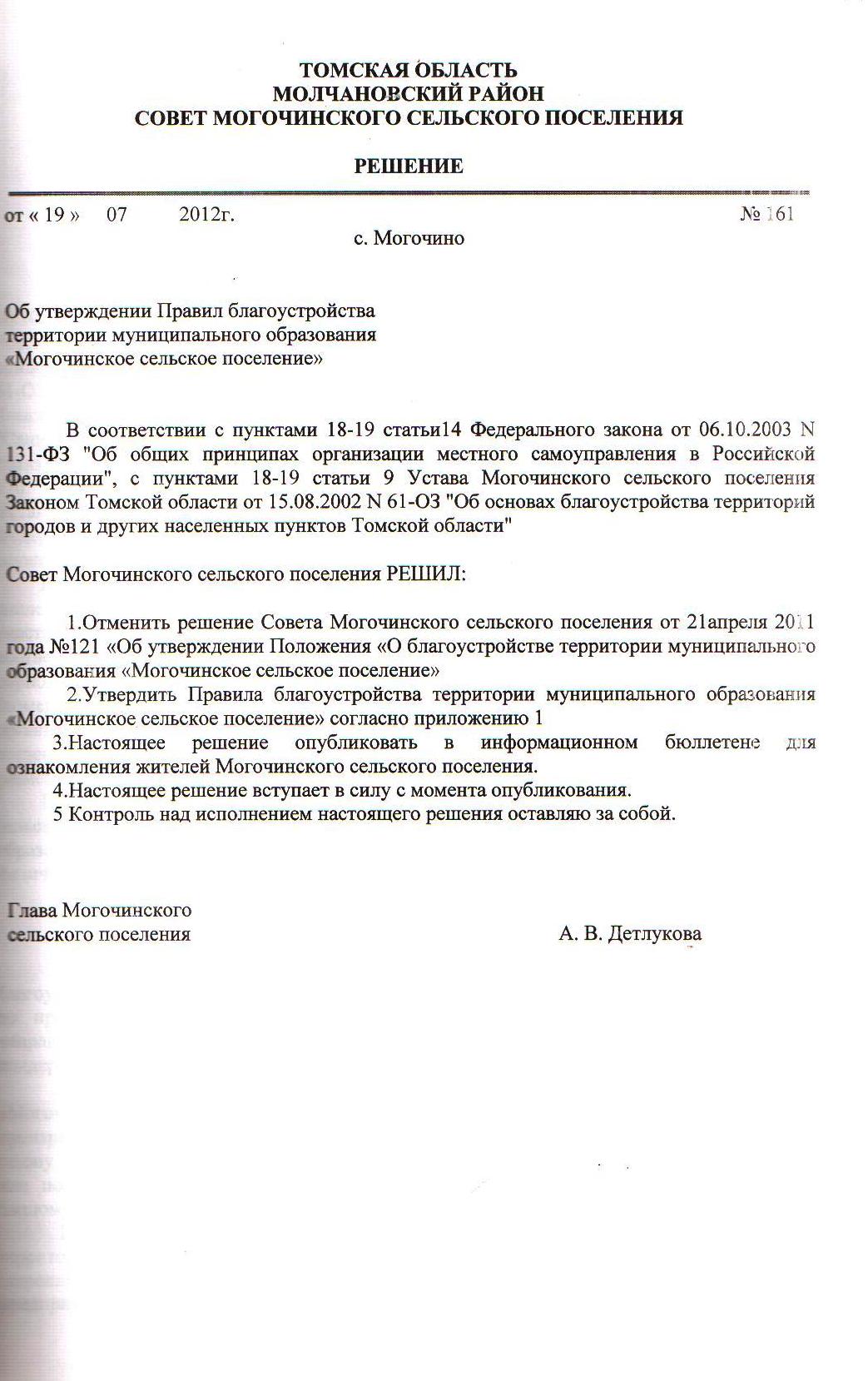 Утверждено решением Совета    сельского поселенияот  19.07. .  № 161ПРАВИЛАБЛАГОУСТРОЙСТВА ТЕРРИТОРИИ МУНИЦИПАЛЬНОГО ОБРАЗОВАНИЯ МОГОЧИНСКОГО СЕЛЬСКОГО ПОСЕЛЕНИЯНастоящие Правила разработаны в соответствии с Федеральным законом от 06.10.2003 N 131-ФЗ "Об общих принципах организации местного самоуправления в Российской Федерации", Федеральным законом от 30.03.1999 N 52-ФЗ "О санитарно-эпидемиологическом благополучии населения", Законом Томской области от 15.08.2002 N 61-ОЗ "Об основах благоустройства территорий городов и других населенных пунктов Томской области", Санитарными правилами и нормами СанПиН 42-128-4690-88 "Санитарные правила содержания территорий населенных мест", утвержденными Минздравом СССР от 05.08.1988 N 4690-88, Постановлением Госстроя РФ от 27.09.2003 N 170 "Об утверждении Правил и норм технической эксплуатации жилищного фонда", Уставом Могочинского сельского поселения, иными правовыми актами Российской Федерации и Томской области и определяют общеобязательные требования к осуществлению благоустройства территории муниципального образования.Настоящие Правила благоустройства территории поселения, устанавливают, в том числе требования по содержанию зданий (включая жилые дома), сооружений и земельных участков, на которых они расположены, к внешнему виду фасадов и ограждений соответствующих зданий и сооружений, перечень работ по благоустройству и периодичность их выполнения; установление порядка участия собственников зданий (помещений в них) и сооружений в благоустройстве прилегающих территорий; по организации благоустройства территории поселения (включая освещение улиц, озеленение территории, установку указателей с наименованиями улиц и номерами домов, размещение и содержание малых архитектурных форм).Правила благоустройства территории муниципального образования "Могочинское сельское поселение" (далее - Правила) действуют на территории муниципального образования "Могочинское сельское поселение" и обязательны для исполнения всеми физическими и юридическими лицами.1. ОСНОВНЫЕ ПОНЯТИЯДля целей настоящих Правил используются следующие основные понятия:1.1. Благоустройство территории - комплекс предусмотренных правилами благоустройства территории поселения мероприятий по содержанию территории, а также по проектированию, содержанию и текущему ремонту объектов благоустройства, направленных на обеспечение и повышение комфортности условий проживания граждан, поддержание и улучшение санитарного и эстетического состояния территории;1.2. Газон - участок земли в пределах границ муниципального образования «Могочинское сельское поселение», преимущественно занятый естественно произрастающей или засеянной травянистой растительностью (дерновый покров). К газону также приравниваются участки, на которых травянистая растительность частично или полностью утрачена, но должна и может быть восстановлена для возвращения данному участку функции газона.1.3. Дополнительно закрепленная территория - земельный участок и (или) территория в границах муниципального образования « Могочинское сельское поселение», закрепляемая за физическими лицами, зарегистрированными в качестве индивидуального предпринимателя, и (или) юридическими лицами, обязанными осуществлять уборку территории, а также осуществлять деятельность по ее благоустройству и содержанию на основании соглашения с администрацией Могочинского сельского поселения.1.4. Закрепленная территория - земельный участок и (или) территория в границах муниципального образования « Могочинское сельское поселение », закрепляемая за физическими лицами, зарегистрированными в качестве индивидуального предпринимателя, и (или) юридическими лицами, обязанными осуществлять уборку территорий, а также осуществлять деятельность по ее благоустройству и содержанию на основании муниципального правового акта главы администрации Могочинского сельского поселения. Для целей реализации настоящих Правил закрепленной территорией для физических лиц, зарегистрированных в качестве индивидуального предпринимателя, могут выступать только земельные участки и (или) иные территории, используемые физическими лицами, зарегистрированными в качестве индивидуального предпринимателя, для осуществления предпринимательской деятельности.1.5. Зеленые насаждения - совокупность древесно-кустарниковой и травянистой растительности естественного и искусственного происхождения на определенной территории (включая парки, скверы, газоны, цветники и т.д.), а также отдельно стоящие деревья, кустарники и другие насаждения;1.6. Земляные работы - комплекс работ, включающих выемку (разработку) грунта, его перемещение и укладку в определенное место (в том числе с разравниванием и уплотнением грунта), в процессе производства которых повреждается почвенный слой, иное покрытие земной поверхности и(или) иные объекты благоустройства;1.7. Объекты благоустройства - земельные участки, водные объекты, здания, строения, сооружения, объекты незавершенного строительства, нежилые помещения, линейные объекты, временные (некапитальные) объекты, территория муниципального образования «Могочинское сельское поселение», строительные площадки, фасады зданий, строений, сооружений, нежилых помещений, витрины, места размещения рекламы и иной информации (в том числе рекламные конструкции), иные объекты в соответствии с действующим законодательством и настоящими Правилами.1.8. Придомовая территория - земельный участок, сформированный и поставленный на государственный кадастровый учет в соответствии с установленными требованиями, под многоквартирным домом, являющийся общим имуществом собственников помещений в многоквартирном доме.1.9. Прилегающая территория — территория, непосредственно примыкающая к внешним границам здания, сооружения, ограждения, строительной площадке, объектам торговли, рекламы и другим земельным участкам, находящимся в собственности, владении, аренде, на балансе у юридических или физических лиц.1.10. Субъекты благоустройства - лица, обязанные осуществлять благоустройство и содержание территории муниципального образования «Могочинское сельское поселение».1.11. Территория муниципального образования «Могочинское сельское поселение » - земельные участки, принадлежащие физическим и (или) юридическим лицам, земельные участки, находящиеся в собственности Российской Федерации, Томской области и муниципального образования «Могочинское сельское поселение », территории общего пользования, а также земельные участки, государственная собственность на которые не разграничена, расположенные в пределах территории муниципального образования «Могочинское сельское поселение».1.12. Территория общего пользования - территории, которыми беспрепятственно пользуется неограниченный круг лиц (в том числе площади, улицы, проезды, набережные, скверы, бульвары и др.).1.13. Тротуар - элемент дороги, предназначенный для движения пешеходов, примыкающий к проезжей части или отделенный от нее газоном.1.14. Уборка территорий - вид деятельности, связанный со сбором, вывозом в специально отведенные места отходов производства и потребления, другого мусора, снега, а также иные мероприятия, направленные на обеспечение экологического и санитарно-эпидемиологического благополучия населения и охрану окружающей среды.2. ОБЩИЕ ПОЛОЖЕНИЯ2.1. Субъектами благоустройства территории муниципального образования «Могочинское сельское поселение » являются:муниципальное образование «Могочинское сельское поселение » в лице уполномоченных органов местного самоуправления, а также органов местной администрации;физические лица (в том числе индивидуальные предприниматели);юридические лица.2.2. Организация благоустройства и содержания объектов благоустройства, а также прилегающих к ним территорий, возлагается на собственников (иных законных владельцев) объектов благоустройства и (или) уполномоченных ими лиц, являющихся владельцами (пользователями) объектов благоустройства.В случае если объект благоустройства принадлежит на праве собственности либо ином вещном праве двум и более лицам, обязанным осуществлять благоустройство и содержание территории, указанные лица обязаны осуществлять деятельность по благоустройству и содержанию объекта совместно. Порядок исполнения данной обязанности определяется самостоятельно указанными лицами.2.3. Жилищно-эксплуатационные организации, а при их отсутствии - собственники помещений в многоквартирном жилом доме и (или) уполномоченные ими лица осуществляют содержание придомовой территории, а также прилегающей к ней территории.2.4. Собственники (иные законные владельцы), арендаторы зданий, строений, сооружений и (или) уполномоченные ими лица осуществляют содержание территории в пределах границ земельного участка, предоставленного для эксплуатации объекта, уборку закрепленной за ними территории, а также прилегающей к ней территории.2.5. Собственники (иные законные владельцы) индивидуального жилого дома осуществляют содержание территории в пределах границ земельного участка, предоставленного для эксплуатации объекта, а также на прилегающей к нему территории.2.6. Содержание строительных площадок и прилегающих к ним территорий общего пользования возлагается на строительные организации или заказчиков работ на весь период строительства. Они должны организовать очистку машин и механизмов, выезжающих со строительной площадки, и содержать в исправном состоянии и чистоте подъездные пути и выезды на улицы поселения.2.7. Поддержание санитарного состояния территории индивидуальной застройки и прилегающей территории, вывоз твердых бытовых отходов и крупногабаритного мусора обеспечивается собственником либо пользователем земельного участка и находящегося на нем имущества по договорам, заключенным со специализированной организацией. 2.8. Физические лица, зарегистрированные в качестве индивидуального предпринимателя, и (или) юридические лица обязаны осуществлять благоустройство и содержание закрепленной за ними территории муниципального образования «Могочинское сельское поселение» в соответствии с настоящими Правилами.2.9. Закрепленная территория за физическими лицами, зарегистрированными в качестве индивидуального предпринимателя, и (или) юридическими лицами определяется на основании муниципального правового акта главы Администрации Могочинского сельского поселения . 2.10. На основании соглашений, заключаемых между администрацией Могочинского сельского поселения и субъектами благоустройства в соответствии с действующим гражданским законодательством Российской Федерации, за физическими лицами, зарегистрированными в качестве индивидуального предпринимателя, и (или) юридическими лицами может быть дополнительно закреплена территория (дополнительно закрепленная территория) из числа территорий общего пользования для осуществления ее благоустройства и содержания названными субъектами в соответствии с требованиями настоящих Правил.2.11. Границы прилегающих территорий, определяются: на улицах с двухсторонней застройкой по длине занимаемого участка, по ширине – от закрепленной границы занимаемого земельного участка, либо фасада объекта благоустройства до придорожного бордюрного камня, либо края дороги, включая тротуары;на улицах с односторонней застройкой по длине занимаемого участка, а по ширине - от закрепленной границы занимаемого земельного участка, либо фасада объекта благоустройства на всю ширину улицы, включая тротуар и  придорожные газоны;на дорогах, подходах и подъездных путях к промышленным организациям, а также к жилым микрорайонам, карьерам, гаражам, складам и земельным участкам - от закрепленной границы занимаемого земельного участка, либо фасада объекта благоустройства по всей длине дороги, включая 10-метровую зеленую зону;на строительных площадках - территория не менее  от ограждения стройки по всему периметру;- для объектов торговли, общественного питания и бытового обслуживания населения - в радиусе не менее ; -в случае нахождения нескольких объектов на расстоянии менее  друг от друга территория между ними делится на равные частивокруг шахтных колодцев - в радиусе ;вокруг остановок транспорта - в радиусе ;вокруг рекламных щитов - в радиусе ;вокруг бензозаправочных станций - в радиусе .3. ОРГАНИЗАЦИЯ БЛАГОУСТРОЙСТВА ТЕРРИТОРИИМУНИЦИПАЛЬНОГО ОБРАЗОВАНИЯ «МОГОЧИНСКОЕ СЕЛЬСКОЕ ПОСЕЛЕНИЕ »3.1. Уборка территории3.1.1. Физические и юридические лица, независимо от их организационно-правовых форм, обязаны обеспечивать своевременную и качественную очистку и уборку принадлежащих им на праве собственности или ином вещном праве земельных участков и прилегающих территорий в соответствии с действующим законодательством, настоящими Правилами.Организация уборки иных территорий осуществляется органами местного самоуправления по соглашению со специализированной организацией в пределах средств, предусмотренных на эти цели в бюджете муниципального образования.3.1.2. Запрещается загромождение и засорение дворовых территорий металлическим ломом, строительным и бытовым мусором, домашней утварью и другими материалами, использовать придомовые и прилежащие территории в других целях (складирование и хранение дров, леса и т.д.), кроме случаев складирования на срок не более 15 дней дров, угля, сена.3.1.3. На территории муниципального образования запрещается накапливать и размещать отходы производства и потребления в несанкционированных местах, а также на соседних участках и прилегающей территории.Лица, разместившие отходы производства и потребления в указанных местах, обязаны за свой счет производить уборку и очистку данной территории, а при необходимости - рекультивацию земельного участка.В случае невозможности установления лиц, разместивших отходы производства и потребления на несанкционированных свалках, удаление отходов производства и потребления и рекультивацию территорий свалок производится за счет лиц, обязанных обеспечивать уборку данной территорий в соответствии с пунктом 3.1.1 настоящих Правил.3.1.4. На территории общего пользования муниципального образования запрещается сжигание отходов производства и потребления.3.1.5. Вывоз бытовых отходов производства и потребления из жилых домов, организаций торговли и общественного питания, культуры, детских и лечебных заведений, административных зданий осуществляется указанными организациями и домовладельцами, а также иным производителям отходов производства и потребления самостоятельно либо на основании договоров со специализированными организациями.Вывоз отходов, образовавшихся во время ремонта, осуществляется в специально отведенные для этого места лицам, производившим этот ремонт, самостоятельно.3.1.6. Для предотвращения засорения улиц, площадей, скверов и других общественных мест отходами производства и потребления индивидуальным предпринимателям и юридическим лицам следует устанавливать напротив своих владений специально предназначенные для временного хранения отходов емкости малого размера (урны, баки). Обеспечить их своевременную очистку и не реже одного раза в месяц промывание и дезинфекцию.3.1.7. Физическим и юридическим лицам, независимо от их организационно-правовых форм не допускать складирования строительных или иных материалов, хранения техники и оборудования на прилегающей к земельному участку, принадлежащему им на праве собственности или ином вещном праве, территории. 3.1.8. Эксплуатация и содержание в надлежащем санитарно-техническом состоянии водоразборных колонок, в том числе их очистка от мусора, льда и снега, а также обеспечение безопасных подходов к ним возлагается на организации, в чьей собственности находятся колонки.3.1.9. Содержание и уборка скверов и прилегающих к ним тротуаров, проездов и газонов осуществляется за счет средств, предусмотренных в бюджете муниципального образования на соответствующий финансовый год на эти цели.3.1.10. Содержание и уборка садов, скверов, парков, зеленых насаждений, находящихся в собственности организаций, собственников помещений либо на прилегающих территориях, производится силами и средствами этих организаций, собственников помещений под контролем органов местного самоуправления.3.1.11. Уборку путепроводов, пешеходных переходов, прилегающих к ним территорий, а также содержание коллекторов, труб ливневой канализации и дождеприемных колодцев следует производить организациям, обслуживающим данные объекты.3.1.12. В жилых зданиях, не имеющих канализации, следует устраивать утепленные выгребные ямы для совместного сбора туалетных и помойных нечистот с непроницаемым дном, стенками и крышками с решетками, препятствующими попаданию крупных предметов в яму.Запрещается установка устройств наливных помоек, разлив помоев и нечистот за территорией домов и улиц, вынос отходов производства и потребления на уличные проезды.3.1.13. Не допускать слив воды на тротуары, газоны, проезжую часть дороги, подтопление соседних участков.3.1.14. При очистке смотровых колодцев, подземных коммуникаций грунт, мусор, нечистоты складировать в специальную тару с немедленной вывозкой силами организаций, занимающихся очистными работами.Запрещается складирование нечистот на проезжую часть улиц, тротуары и газон.3.1.15. Запрещается ходить по газонам, цветникам, бросать мусор, окурки, бумагу и др. на проезды, тротуары, улицы, набережные, на площадях, скверах, во дворах и других общественных местах.3.1.16. Запрещается сваливать всякого рода нечистоты, мусор, строительные отходы, грунт и отбросы на улицах, пустырях в лесной и зеленой зоне (парках, скверах и т. д.), вдоль дорог, на берегах рек, на свободной от застройки территории и других местах, не отведенных для этих целей.3.1.17. Запрещается мыть автомобили, мотоциклы, велосипеды и другие транспортные средства на улицах, у шахтных колодцев и водоемов, находящихся на территории населенных пунктов;3.1.18. Запрещается стоянка тяжелой техники в жилой зоне населенных пунктов (за исключением осуществления погрузочно-разгрузочных или ремонтных работ).3.1.19. Органы местного самоуправления могут на добровольной основе привлекать граждан для выполнения работ по уборке, благоустройству и озеленению территории муниципального образования.Привлечение граждан к выполнению работ по уборке, благоустройству и озеленению территории муниципального образования осуществляется на основании постановления администрации муниципального образования.3.2. Особенности уборки территории в весенне-летний период3.2.1. Весенне-летнюю уборку территории производить с 15 апреля по 15 октября. В случае резкого изменения погодных условий сроки проведения летней уборки могут быть изменены муниципальным правовым актом администрации «Могочинское сельское поселение».3.2.2. Физические и юридические лица, независимо от их организационно-правовых форм, обязаны на принадлежащих им на праве собственности или ином вещном праве земельных участках и прилегающих территориях обеспечивать своевременную уборку и вывоз мусора, посев газонов, устройство приствольных кругов деревьев и кустарников, выкашивание травы, борьбу с сорняками, уход за зелеными насаждениями.3.3. Особенности уборки территории в осенне-зимний период3.3.1. Уборку у снега и льда с улиц, площадей, скверов и бульваров следует начинать немедленно с начала снегопада.3.3.2. В зависимости от ширины улицы и характера движения на ней валы разрешается укладывать либо по обеим сторонам проезжей части, либо с одной стороны проезжей части вдоль тротуара с оставлением необходимых проходов и проездов.3.3.3. Своевременно производить очистку от снега крыш и удаление сосулек с крыш и балконов. Указанные работы следует производить с обеспечением следующих мер безопасности: назначение дежурных, ограждение тротуаров, оснащение страховочным оборудованием лиц, работающих на высоте.Снег, сброшенный с крыш, следует немедленно вывозить.3.3.4. Запрещается осуществлять сброс и размещение снега на проезжую часть дороги, тротуары, на соседние участки, а также в иных неустановленных местах.3.3.5. Вывоз снега следует осуществлять только на специально отведенные места отвала. Места отвала снега обеспечить удобными подъездами, необходимыми механизмами для складирования снега.4. ПОРЯДОК СОДЕРЖАНИЯ ЭЛЕМЕНТОВ БЛАГОУСТРОЙСТВА4.1. Общие требования к содержанию элементов благоустройства.4.1.1. Содержание элементов благоустройства, включая работы по восстановлению и ремонту памятников, мемориалов, ремонта или замены малых архитектурных форм осуществляют физические и (или) юридические лица, независимо от их организационно-правовых форм, владеющие соответствующими элементами благоустройства на праве собственности, хозяйственного ведения, оперативного управления, либо на основании соглашений с собственником или лицом, уполномоченным собственником.Физическим и юридическим лицам следует осуществлять организацию содержания элементов благоустройства, расположенных на прилегающих территориях.Организацию содержания иных элементов благоустройства следует осуществлять администрации муниципального образования по соглашениям со специализированными организациями в пределах средств, предусмотренных на эти цели в бюджете муниципального образования.4.1.2. Строительство и установка оград, заборов, газонных и тротуарных ограждений, киосков, палаток, павильонов, ларьков, стендов для объявлений и других устройств осуществляется в порядке, установленном законодательством Российской Федерации, субъекта Российской Федерации, нормативными правовыми актами органов местного самоуправления.4.1.3. Строительные площадки следует ограждать по всему периметру плотным забором установленного образца. В ограждениях рекомендуется предусмотреть минимальное количество проездов.Проезды, как правило, должны выходить на второстепенные улицы и оборудоваться шлагбаумами или воротами.Строительные площадки рекомендуется обеспечить благоустроенной проезжей частью не менее  у каждого выезда с оборудованием для очистки колес.4.1.4. Расклейка газет, афиш, плакатов, различного рода объявлений и реклам разрешается только на специально установленных стендах.4.1.5. Очистку от объявлений опор электропередач, уличного освещения, цоколя зданий, заборов и других сооружений осуществляют организации, эксплуатирующие данные объекты.4.1.6. Размещение и эксплуатацию средств наружной рекламы следует осуществлять в порядке, установленном решением представительного органа муниципального образования.4.1.7. Владельцы рекламных щитов, рекламы и вывесок несут ответственность за техническую исправность и эстетический вид указанных установок и устройств. Вывески, нуждающиеся в замене в связи с изменением текста или по другим причинам, заменяются с соблюдением установленных требований.4.1.8. Окраску каменных, железобетонных и металлических ограждений фонарей уличного освещения, опор, трансформаторных будок и киосков, металлических ворот жилых, общественных и промышленных зданий рекомендуется производить не реже одного раза в два года, а ремонт - по мере необходимости.4.2. Требования к содержанию фасадов, элементов зданий и сооружений4.2.1. Следует содержать фасады строений, гаражей, заборы в надлежащем порядке; озеленять лицевые части участков. Фасады зданий систематически по мере необходимости очищать, промывать или красить с учетом материала и характера отделки, а также состояния поверхностей стен зданий (степени загрязнения и выцветания колера, наличия разрушения отделочного покрытия):4.2.2. Эксплуатацию зданий и сооружений, их ремонт рекомендуется производить в соответствии с установленными правилами и нормами технической эксплуатации.4.2.3. Текущий и капитальный ремонт, окраску фасадов зданий и сооружений рекомендуется производить в зависимости от их технического состояния собственниками зданий и сооружений либо по соглашению с собственником иными лицами.Требования и предписания администрации поселения, о необходимости ремонта фасадов, объектов ремонта или замены малых архитектурных форм, замены или демонтажа временных объектов с повреждениями, разрушениями, физическим износом, подлежат исполнению за счет средств собственника либо пользователя объекта в указанные сроки. 4.2.4. Всякие изменения фасадов зданий, связанные с ликвидацией или изменением отдельных деталей, а также устройство новых и реконструкция существующих оконных и дверных проемов, выходящих на главный фасад, следует производить по согласованию с администрацией муниципального образования в порядке, установленном нормативно-правовыми актами.4.2.5. Запрещается самовольное крепление к стенам зданий различных растяжек, подвесок, вывесок, указателей, флагштоков и других устройств;4.2.6. Запрещается самовольное возведение хозяйственных и вспомогательных построек (дровяных сараев, будок, гаражей, голубятен, теплиц и т.п.) без получения соответствующего разрешения администрации муниципального образования в порядке, установленном нормативно-правовыми актами.4.2.7. Расположение хозяйственных построек на территории частных домовладений допускается на расстоянии не менее  от границ участка.4.2.8. Запрещается самовольное устройство погребов, загромождение и использование не по назначению проездов улиц, устройство сливов и т.д.4.2.9. На зданиях следует устанавливать указатели с обозначением наименования улицы и номерных знаков домов, утвержденного образца, а на угловых домах - названия пересекающихся улиц. Номерной знак дома содержать в порядке. 5. РАБОТЫ ПО ОЗЕЛЕНЕНИЮ ТЕРРИТОРИЙ И СОДЕРЖАНИЮЗЕЛЕНЫХ НАСАЖДЕНИЙ5.1. Озеленение территории, работы по содержанию и восстановлению парков, скверов, зеленых зон, осуществляется за счет средств, предусмотренных в бюджете муниципального образования на эти цели.5.2. Физические и юридические лица, в собственности или в пользовании которых находятся земельные участки, обязаны обеспечивать содержание и сохранность зеленых насаждений, находящихся на этих участках, а также на прилегающих территориях.5.3. Новые посадки деревьев и кустарников на территории улиц, площадей, парков, скверов и кварталов многоэтажной застройки, цветочное оформление скверов и парков, а также капитальный ремонт и реконструкцию объектов ландшафтной архитектуры производить только по проектам, согласованным с администрацией муниципального образования в порядке установленном нормативно -правовыми актами.5.4. Лицам, осуществляющим озеленение и посадку зеленых насаждений следует:обеспечить своевременное проведение всех необходимых агротехнических мероприятий (полив, рыхление, обрезка, сушка, борьба с вредителями и болезнями растений, скашивание травы);осуществлять обрезку и вырубку сухостоя и аварийных деревьев, вырезку сухих и поломанных сучьев и вырезку веток, ограничивающих видимость технических средств регулирования дорожного движения;доводить до сведения органов местного самоуправления обо всех случаях массового появления вредителей и болезней и принимать меры борьбы с ними, производить замазку ран и дупел на деревьях;проводить своевременный ремонт ограждений зеленых насаждений.5.5. Ответственность за сохранность зеленых насаждений и уход за ним возлагается:в садах, скверах, парках и улицах на администрацию поселения или организации ими уполномоченные;у домов по фасаду, по проезжей части улицы, во дворах и на прилегающей территории на жилищно-эксплуатационные службы, домовладельцев и квартиросъемщиков;на территории предприятий, учреждений, школ, больниц и других организаций и прилегающей территории - на администрацию соответствующих организаций.5.6. На площадях зеленых насаждений запрещается:ходить и лежать на газонах и в молодых лесных посадках;ломать деревья, кустарники, сучья и ветви, срывать листья и цветы, сбивать и собирать плоды;разбивать палатки и разводить костры;засорять газоны, цветники, дорожки и водоемы;портить скульптуры, скамейки, ограды;добывать из деревьев сок, делать надрезы, надписи, приклеивать к деревьям объявления, номерные знаки, всякого рода указатели, провода и забивать в деревья крючки и гвозди для подвешивания гамаков, качелей, веревок, сушить белье на ветвях;ездить на велосипедах, мотоциклах, лошадях, тракторах и автомашинах;мыть автотранспортные средства, стирать белье, а также купать животных в водоемах, расположенных на территории зеленых насаждений;парковать автотранспортные средства на газонах;пасти скот;устраивать ледяные катки и снежные горки, кататься на лыжах, коньках, санях, организовывать игры, танцы, за исключением мест, отведенных для этих целей;обнажать корни деревьев на расстоянии ближе  от ствола и засыпать шейки деревьев землей или строительным мусором;складировать на территории зеленых насаждений материалы, а также устраивать на прилегающих территориях склады материалов, способствующие распространению вредителей зеленых насаждений;устраивать свалки мусора, снега и льда, сбрасывать снег с крыш на участках, имеющих зеленые насаждения, без принятия мер, обеспечивающих сохранность деревьев и кустарников;добывать растительную землю, песок и производить другие раскопки;выгуливать и отпускать с поводка собак в парках, лесопарках, скверах и иных территориях зеленых насаждений;сжигать листву и мусор на территории общего пользования муниципального образования.5.7. Запрещается самовольная вырубка деревьев и кустарников.5.8. Снос крупномерных деревьев и кустарников, попадающих в зону застройки или прокладки подземных коммуникаций, установки высоковольтных линий и других сооружений в границах муниципального образования, производить только по письменному разрешению администрации муниципального образования в порядке установленном нормативно -правовыми актами .5.9. За вынужденный снос крупномерных деревьев и кустарников, связанных с застройкой или прокладкой подземных коммуникаций, брать восстановительную стоимость.5.10. Выдачу разрешения на снос деревьев и кустарников следует производить после оплаты восстановительной стоимости.Если указанные насаждения подлежат пересадке, выдачу разрешения следует производить без уплаты восстановительной стоимости.Размер восстановительной стоимости зеленых насаждений и место посадок определяются администрацией муниципального образования.Восстановительную стоимость зеленых насаждений следует зачислять в бюджет муниципального образования.5.11. За всякое повреждение или самовольную вырубку зеленых насаждений, а также за непринятие мер охраны и халатное отношение к зеленым насаждениям с виновных взимается восстановительная стоимость поврежденных или уничтоженных насаждений.5.12. При обнаружении признаков повреждения деревьев лицам, ответственным за сохранность зеленых насаждений, следует немедленно поставить в известность администрацию муниципального образования для принятия необходимых мер.5.13. Разрешение на вырубку сухостоя выдаётся администрацией муниципального образования в порядке, установленном нормативно -правовыми актами.5.14. Снос деревьев, кроме ценных пород деревьев, и кустарников в зоне индивидуальной застройки осуществляется собственникам земельных участков самостоятельно за счет собственных средств.6. СОДЕРЖАНИЕ И ЭКСПЛУАТАЦИЯ ДОРОГ6.1. С целью сохранения дорожных покрытий на территории муниципального образования запрещается:подвоз груза волоком;сбрасывание при погрузочно-разгрузочных работах на улицах рельсов, бревен, железных балок, труб, кирпича, других тяжелых предметов и складирование их;перегон по улицам населенных пунктов, имеющим твердое покрытие, машин на гусеничном ходу;движение и стоянка большегрузного транспорта на пешеходных дорожках, тротуарах.6.2. Текущий и капитальный ремонт, содержание, строительство и реконструкция автомобильных дорог общего пользования, тротуаров и иных транспортных инженерных сооружений в границах муниципального образования (за исключением автомобильных дорог общего пользования, иных транспортных инженерных сооружений федерального и регионального значения) осуществляется специализированным организациям по договорам с администрацией муниципального образования в соответствии с планом капитальных вложений.6.3. Эксплуатацию, текущий и капитальный ремонт дорожных знаков, разметки и иных объектов обеспечения безопасности уличного движения осуществляется специализированным организациям по договорам с администрацией муниципального образования.6.4. Организациям, в ведении которых находятся подземные сети, следует регулярно следить за тем, чтобы крышки люков коммуникаций всегда находились на уровне дорожного покрытия, содержались постоянно в исправном состоянии и закрытыми.6.5. Крышки люков, колодцев, расположенных на проезжей части улиц и тротуаров, в случае их повреждения или разрушения следует немедленно огородить и в течение 6 часов восстановить организациям, в ведении которых находятся коммуникации.7. ОСВЕЩЕНИЕ ТЕРРИТОРИИ МУНИЦИПАЛЬНЫХ ОБРАЗОВАНИЙ7.1. Улицы, дороги, площади, бульвары и пешеходные аллеи, общественные и рекреационные территории, территории жилых кварталов, микрорайонов, жилых домов, территории промышленных и коммунальных организаций, а также дорожные знаки и указатели, элементы информации о населенных пунктах освещаются в темное время суток по расписанию, утвержденному администрацией муниципального образования.Обязанность по освещению данных объектов следует возлагать на их собственников или уполномоченных собственником лиц.7.2. Собственники, арендаторы, балансодержатели строений, сооружений по согласованию с Администрацией поселения обязаны смонтировать уличное освещение прилегающей территории фасадной части строений, сооружений.7.3. При вводе в эксплуатацию новых строений, сооружений, при смене собственника, арендатора, балансодержателя установка уличного освещения прилегающей территории фасадной части строений, сооружений производиться в месячный срок.7.4. Содержание уличного освещения прилегающей территории фасадной части строений, сооружений осуществляется за счет собственника, арендатора, балансодержателя.7.5. Освещение территории муниципального образования осуществляется энергоснабжающими организациям по договорам с физическими и юридическими лицами, независимо от их организационно-правовых форм, являющимся собственниками отведенных им в установленном порядке земельных участков.7.6. Строительство, эксплуатацию, текущий и капитальный ремонт сетей наружного освещения улиц следует осуществлять специализированным организациям по договорам с администрацией муниципального образования.8. ПРОВЕДЕНИЕ РАБОТ ПРИ СТРОИТЕЛЬСТВЕ, РЕМОНТЕ,РЕКОНСТРУКЦИИ КОММУНИКАЦИЙ8.1. Работы, связанные с разрытием грунта или вскрытием дорожных покрытий (прокладка, реконструкция или ремонт подземных коммуникаций, забивка свай и шпунта, планировка грунта, буровые работы), следует производить только при наличии письменного разрешения (ордера на проведение земляных работ), выданного администрацией муниципального образования в порядке, установленном нормативно -правовыми актами.Аварийные работы следует начинать владельцам сетей по телефонограмме или по уведомлению администрации муниципального образования с последующим оформлением разрешения в 3-дневный срок.8.2. Разрешение на производство работ по строительству, реконструкции, ремонту коммуникаций выдаётся администрацией муниципального образования при предъявлении:проекта проведения работ, согласованного с заинтересованными службами, отвечающими за сохранность инженерных коммуникаций;схемы движения транспорта и пешеходов, согласованной с государственной инспекцией по безопасности дорожного движения;условий производства работ, согласованных с местной администрацией муниципального образования;календарного графика производства работ, а также соглашения с собственником или уполномоченным им лицом о восстановлении благоустройства земельного участка, на территории которого будут проводиться работы по строительству, реконструкции, ремонту коммуникаций.При производстве работ, связанных с необходимостью восстановления покрытия дорог, тротуаров или газонов, разрешение на производство земляных работ рекомендуется выдавать только по согласованию со специализированной организацией, обслуживающей дорожное покрытие, тротуары, газоны.8.3. При необходимости прокладки подземных коммуникаций в стесненных условиях следует предусматривать сооружение переходных коллекторов. Проектирование коллекторов следует осуществлять с учетом перспективы развития сетей.8.4. Прокладка подземных коммуникаций под проезжей частью улиц, проездами, а также под тротуарами допускается соответствующим организациям при условии восстановления проезжей части автодороги (тротуара) на полную ширину, независимо от ширины траншеи.Не допускается применение кирпича в конструкциях, подземных коммуникациях, расположенных под проезжей частью.8.5. Все разрушения и повреждения дорожных покрытий, озеленения и элементов благоустройства, произведенные по вине строительных и ремонтных организаций при производстве работ по прокладке подземных коммуникаций или других видов строительных работ, следует ликвидировать в полном объеме организациям, получившим разрешение на производство работ, в сроки, согласованные с администрацией муниципального образования. 8.6. До начала производства работ по разрытию следует:установить дорожные знаки в соответствии с согласованной схемой;оградить место производства работ, на ограждениях вывесить табличку с наименованием организации, производящей работы, фамилией ответственного за производство работ лица, номером телефона организации.Ограждение следует содержать в опрятном виде, при производстве работ вблизи проезжей части необходимо обеспечить видимость для водителей и пешеходов, в темное время суток - обозначено красными сигнальными фонарями.Ограждение следует выполнять сплошным и надежным, предотвращающим попадание посторонних на стройплощадку.8.7. Оформлять при необходимости в установленном порядке и осуществлять снос или пересадку зеленых насаждений. В случае, когда при ремонте или реконструкции подземных коммуникаций возникает необходимость в сносе зеленых насаждений, высаженных после прокладки коммуникаций на расстоянии до них меньше допустимого, балансовая стоимость этих насаждений не должна возмещаться.8.8. Разрешение на производство работ следует хранить на месте работ и предъявлять по первому требованию лиц, осуществляющих контроль за выполнением Правил эксплуатации. В разрешении следует устанавливать сроки и условия производства работ.8.9. До начала земляных работ строительной организации следует вызвать на место представителей эксплуатационных служб, которые обязаны уточнить на месте положение своих коммуникаций и зафиксировать в письменной форме особые условия производства работ.Особые условия подлежат неукоснительному соблюдению строительной организацией, производящей земляные работы.8.10. В случае неявки представителя или отказа его указать точное положение коммуникаций следует составить соответствующий акт. При этом организация, ведущая работы, руководствуется положением коммуникаций, указанных на топооснове.8.11. При производстве работ на проезжей части улиц асфальт и щебень в пределах траншеи рекомендуется разбирать и вывозить производителем работ в специально отведенное место.При производстве работ на улицах, застроенных территориях грунт рекомендуется немедленно вывозить.При необходимости строительная организация может обеспечивать планировку грунта на отвале.8.12. Траншеи под проезжей частью и тротуарами следует засыпать песком и песчаным фунтом с послойным уплотнением и поливкой водой.Траншеи на газонах следует засыпать местным грунтом с уплотнением, восстановлением плодородного слоя и посевом травы.8.13. Засыпку траншеи до выполнения геодезической съемки следует не допускать. Организации, получившей разрешение на проведение земляных работ, до окончания работ следует произвести геодезическую съемку.8.14. При производстве работ на неблагоустроенных территориях допускается складирование разработанного грунта с одной стороны траншеи для последующей засыпки.8.15. При засыпке траншеи некондиционным грунтом без необходимого уплотнения или иных нарушениях правил производства земляных работ уполномоченные должностные лица органов местного самоуправления имеют право составить протокол для привлечения виновных лиц к административной ответственности.8.16. Провалы, просадки грунта или дорожного покрытия, появившиеся как над подземными коммуникациями, так и в других местах, где не проводились ремонтно-восстановительные работы, но в их результате появившиеся в течение 2 лет после проведения ремонтно-восстановительных работ, следует устранять организациям, получившим разрешение на производство работ, в течение суток.8.17. Наледи, образовавшиеся из-за аварий на подземных коммуникациях, рекомендуется ликвидировать организациям - владельцам коммуникаций либо на основании договора специализированным организациям за счет владельцев коммуникаций.8.18. Проведение работ при строительстве, ремонте, реконструкции коммуникаций по просроченным ордерам признаётся самовольным проведением земляных работ.9. СОДЕРЖАНИЕ ЖИВОТНЫХ В МУНИЦИПАЛЬНОМ ОБРАЗОВАНИИ 9.1. Владельцам животных следует предотвращать опасное воздействие своих животных на других животных и людей, а также обеспечивать тишину для окружающих в соответствии с санитарными нормами, соблюдать действующие санитарно-гигиенические и ветеринарные правила.9.2. Запрещается содержание домашних животных в лестничных площадках, чердаках, в подвалах, коридорах и других местах общего пользования многоквартирных жилых домов.9.3. Запрещается появление с домашними животными на детских, спортивных площадках, местах проведения массовых мероприятий (за исключением мероприятий с неотъемлемым участием домашних животных), в кинотеатрах, школьных и дошкольных учреждениях, объектах здравоохранения, организациях общественного питания и торговли, за исключением собак-поводырей и служебных собак, находящихся при исполнении служебных заданий;9.4. Запрещается выгул собак лицами в состоянии алкогольного, наркотического или иного токсического опьянения, либо признанными судом недееспособными, без сопровождения совершеннолетнего лица, способного обеспечить безопасность недееспособного гражданина и безопасность окружающих людей;9.5. Выводить собак в места общего пользования (лифты, коридоры, лестницы, лестничные площадки), на придомовую территорию многоквартирных домов, другие общественные места на коротком поводке и в наморднике (кроме собак мелких пород и щенков в возрасте до трех месяцев а также собак, анатомические особенности строения головы которых не позволяют зафиксировать намордник) 9.6. В случаях содержания собак на придомовой территории индивидуальных жилых домов, иных огороженных территориях обеспечить изоляцию собак или содержать их на привязи, а также при входе на территорию поместить предупреждающую надпись о наличии собаки, при помещении собаки на привязь в общественных местах обеспечить возможность свободного и безопасного передвижения людей и проезда транспортных средств;9.7. Запрещается передвижение сельскохозяйственных животных на территории муниципального образования без сопровождающих лиц.9.8. Выпас сельскохозяйственных животных следует осуществлять на специально отведенных администрацией муниципального образования местах выпаса под наблюдением владельца или уполномоченного им лица.9.9. Осуществлять отлов собак и кошек, независимо от породы и назначения (в том числе и имеющие ошейник с номерным знаком), находящиеся на улицах или в иных общественных местах без сопровождающего лица.9.10. Отлов бродячих животных осуществлять специализированным организациям по договорам с администрацией муниципального образования в пределах средств, предусмотренных в бюджете муниципального образования на эти цели.10. ПРАЗДНИЧНОЕ ОФОРМЛЕНИЕ ТЕРРИТОРИИ10.1. Праздничное оформление территории муниципального образования выполняется по решению администрации муниципального образования на период проведения государственных и сельских праздников, мероприятий, связанных со знаменательными событиями.Оформление зданий, сооружений осуществляется их владельцами в рамках концепции праздничного оформления территории муниципального образования.10.2. Работы, связанные с проведением сельских торжественных и праздничных мероприятий, осуществлять организациям самостоятельно за счет собственных средств, а также по договорам с администрацией муниципального образования в пределах средств, предусмотренных на эти цели в бюджете муниципального образования.10.3. В праздничное оформление включается: вывеска национальных флагов, лозунгов, гирлянд, панно, установка декоративных элементов и композиций, стендов, киосков, трибун, эстрад, а также устройство праздничной иллюминации.10.4. Концепция праздничного оформления определяется программой мероприятий и схемой размещения объектов и элементов праздничного оформления, утверждаемыми администрацией муниципального образования.10.5. При изготовлении и установке элементов праздничного оформления не разрешается снимать, повреждать и ухудшать видимость технических средств регулирования дорожного движения.11. КОНТРОЛЬ ЗА СОБЛЮДЕНИЕМ НОРМ И ПРАВИЛ БЛАГОУСТРОЙСТВА11.1. Организации, независимо от организационно-правовых форм, индивидуальные предприниматели, должностные и физические лица, в том числе заключившие муниципальные контракты на текущее содержание объектов благоустройства на муниципальных территориях, несут административную ответственность за нарушение настоящих Правил, предусмотренную Кодексом Томской области об административных правонарушениях.11.2. Контроль за соблюдением настоящих Правил осуществляют:члены комиссии по благоустройству при Администрации сельского поселения;Глава поселения;должностные лица Департамента природных ресурсов и охраны окружающей среды;должностные лица администрации сельского поселения;должностные лица МО МВД РФ «Молчановский».11.3. Протоколы об административных правонарушениях в области благоустройства на территории МО, предусмотренные Кодексом Томской области об административных правонарушениях, составляются:должностными лицами полиции общественной безопасности МО МВД РФ «Молчановский»;должностными лицами исполнительных органов государственной власти Томской области, уполномоченных на составление протоколов об административных правонарушениях Губернатором Томской области;должностными лицами Администрации Могочинского сельского поселения, уполномоченными на составление протоколов об административных правонарушениях Губернатором Томской.11.4. Дела об административных правонарушениях в области благоустройства, предусмотренных Кодексом Томской области об административных правонарушениях, рассматриваются административной комиссией Молчановского района.